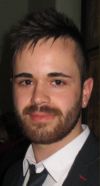 PERSONAL INFORMATIONRiccardo PulciniSex: Male | Date of birth: 29/Mar/1991 | Nationality: ItalianPlace of birth: Colleferro, RomeTelephone: +39 3334629903e-mail: riccardo.pulcini@hotmail.it  Skype: lpulciniPROFESSION  Translatorfrom English into Italianfrom German into Italianfrom Russian into Italianfrom Spanish into ItalianEDUCATION AND TRAINING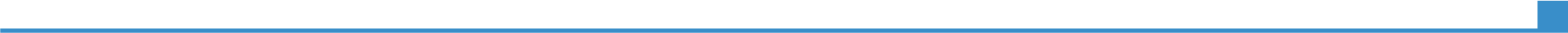 from 10/2012 to 03/2015            From 10/2015 to current   dateThree-year bachelor’s degree in Cultural and Linguistic MediationReplace with EQF (or other) level if relevantfrom 10/2012 to 03/2015            From 10/2015 to current   dateUniversity “La Sapienza”, Rome,Italy University “La Sapienza”, Rome,Italy from 10/2012 to 03/2015            From 10/2015 to current   dateLanguage expertise in English, German and RussianSecond level university degree course for interpreting and translationUniversity “UNINT”, Rome, ItalyLanguage expertise in English, German and RussianSecond level university degree course for interpreting and translationUniversity “UNINT”, Rome, ItalyPERSONAL SKILLSMother tongue(s)ItalianItalianItalianItalianItalianUNDERSTANDING UNDERSTANDING SPEAKING SPEAKING WRITING Listening Reading Spoken interaction Spoken production GermanC1C1C1C1C1EnglishC1C1C1C1C1RussianC1C1C1C1C1SpanishC1C1C1C1C1Job-related skills Engineering, Machinery, Electronics, IT, Marketing, Finance, Business and Commerce and other fields.Computer skillsGood command of Microsoft office, Word, Excel, PowerPoint, SDL Trados Studio 2014, MatecatOther skillsReceptionist in the entertainment park of Valmontone, Rome “Rainbow Magicland”OTHER WORK EXPERIENCEADDITIONAL INFORMATIONIN.SE.IN srl engineering societyRealization of projects by using Autocad, management of tools and machinery listsI AUTHORISE THE USE OF MY PERSONAL DATA ACCORDING TO LEGISLATIVE DECREE  N° 196/03